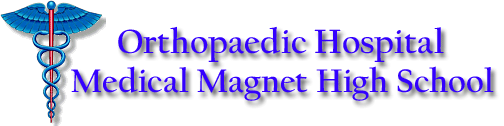 NAME: _____________________________          DATE: ____________________Expository Composition 12B 				Ms. Ciuperca BRAVE NEW WORLD 		ANNOTATION PASSAGES"Bokanovsky's Process," repeated the Director, and the students underlined the words in their little notebooks. 	One egg, one embryo, one adult-normality. But a 	bokanovskified egg will bud, will proliferate, will 		divide. From eight to ninety-six buds, and every bud 		will grow into a perfectly formed embryo, and every 		embryo into a full-sized adult. Making ninety-six human 			beings grow where only one grew before. Progress. 	"Essentially," the D.H.C. concluded, "bokanovskification		consists of a series of arrests of development. We check 	the normal growth and, paradoxically enough, the egg 		responds by budding." 	Responds by budding. The pencils were busy. 	He pointed. On a very slowly moving band a rack-full of test-tubes was entering a large metal box, another, rack-full was emerging. Machinery faintly purred. It took eight minutes for the tubes to go through, he told them. Eight minutes of hard X-rays being about as much as an egg can stand. A few died; of the rest, the least susceptible divided into two; most put out four buds; some eight; all were returned to the incubators, where the buds began to develop; then, after two days, were suddenly chilled, chilled and checked. Two, four, eight, the buds in their turn budded; and having budded were dosed almost to death with alcohol; consequently burgeoned again and having budded-bud out of bud out of bud-were thereafter-further arrest being generally fatal-left to develop in peace. By which time the original egg was in a fair way to becoming anything from eight to ninety-six embryos- a prodigious improvement, you will agree, on nature. Identical twins-but not in piddling twos and threes as in the old viviparous days, when an egg would sometimes accidentally divide; actually by dozens, by scores at a time. "For of course," said Mr. Foster, "in the vast majority of cases, fertility is merely a nuisance. One fertile ovary in twelve hundred-that would really be quite sufficient for our purposes. But we want to have a good choice. And of course one must always have an enormous margin of safety. So we allow as many as thirty per cent of the female embryos to develop normally. The others get a dose of male sex-hormone every twenty-four metres for the rest of the course. Result: they're decanted as freemartins-structurally quite normal (except," he had to admit, "that they do have the slightest tendency to grow beards), but sterile. Guaranteedsterile. Which brings us at last," continued Mr. Foster, "out of the realm of mere slavish imitation of nature into the much more interesting world of human invention." 	He rubbed his hands. For of course, they didn't content themselves with merely hatching out embryos: any cow could do that. "We also predestine and condition. We decant our babies as socialized human beings, as Alphas or Epsilons, as future sewage workers or future ..."Pilkington, at Mombasa, had produced individuals who were sexually mature at four and full-grown at six and a half. A scientific triumph. But socially useless. Six-year-old men and women were too stupid to do even Epsilon work. And the process was an all-or-nothing one; ei- ther you failed to modify at all, or else you modified the whole way. They were still trying to find the ideal compromise between adults of twenty and adults of six. So far without success. Mr. Foster sighed and shook his head. 	Chapter 2"Observe," said the Director triumphantly, "observe." 	Books and loud noises, flowers and electric shocks-already in the infant mind these couples were compromisingly linked; and after two hundred repetitions of the same or a similar lesson would be wedded indissolubly. What man has joined, nature is powerless to put asunder. 	"They'll grow up with what the psychologists used to call an 'instinctive' hatred of books and flowers. Reflexes unalterably conditioned. They'll be safe from books and botany all their lives." The Director turned to his nurses. "Take them away again." One of the students held up his hand; and though he could see quite well why you couldn't have lower-cast people wasting the Community's time over books, and that there was always the risk of their reading something which might undesirably decondition one of their reflexes, yet ... well, he couldn't understand about the flowers. Why go to the trouble of making it psychologically impossible for Deltas to like flowers? 	Patiently the D.H.C. explained. If the children were made to scream at the sight of a rose, that was on grounds of high economic policy. Not so very long ago (a century or thereabouts), Gammas, Deltas, even Epsilons, had been conditioned to like flowers-flowers in particular and wild nature in general. The idea was to make them want to be going out into the country at every available opportunity, and so compel them to consume transport. 	"And didn't they consume transport?" asked the student. 	"Quite a lot," the D.H.C. replied. "But nothing else." 	Primroses and landscapes, he pointed out, have one grave defect: they are gratuitous. A love of nature keeps no factories busy. It was decided to abolish the love of nature, at any rate among the lower classes; to abolish the love of nature, but not the tendency to consume transport. For of course it was essential that they should keep on going to the country, even though they hated it. The problem was to find an economically sounder reason for consuming transport than a mere affection for primroses and landscapes. It was duly found. "... all wear green," said a soft but very distinct voice, beginning in the middle of a sentence, "and Delta Children wear khaki. Oh no, I don't want to play with Delta children. And Epsilons are still worse. They're too stupid to be able to read or write. Besides they wear black, which is such a beastly colour. I'm so glad I'm a Beta." 	There was a pause; then the voice began again. 	"Alpha children wear grey They work much harder than we do, because they're so frightfully clever. I'm really awfully glad I'm a Beta, because I don't work so hard. And then we are much better than the Gammas and Deltas. Gammas are stupid. They all wear green, and Delta children wear khaki. Oh no, I don't want to play with Delta children. And Epsilons are still worse. They're too stupid to be able ..." Chapter 3He let out the amazing truth. For a very long period before the time of Our Ford, and even for some generations afterwards, erotic play between children had been regarded as abnormal (there was a roar of laughter); and not only abnormal, actually immoral (no!): and had therefore been rigorously suppressed. 	A look of astonished incredulity appeared on the faces of his listeners. Poor little kids not allowed to amuse themselves? They could not believe it. 	"Even adolescents," the D.H.C. was saying, "even adolescents like yourselves ..." "Not possible!" "Barring a little surreptitious auto-erotism and homosexuality-absolutely nothing." "Nothing?" "In most cases, till they were over twenty years old." "Twenty years old?" echoed the students in a chorus of loud disbelief. "Twenty," the Director repeated. "I told you that you'd find it incredible." And home was as squalid psychically as physically. Psychically, it was a rabbit hole, a midden, hot with the frictions of tightly packed life, reeking with emotion. What suffocating intimacies, what dangerous, in- sane, obscene relationships between the members of the family group! Maniacally, the mother brooded over her children (her children) ... brooded over them like a cat over its kittens; but a cat that could talk, a cat that could say, "My baby, my baby," over and over again. "My baby, and oh, oh, at my breast, the little hands, the hunger, and that unspeakable agonizing pleasure! Till at last my baby sleeps, my baby sleeps with a bubble of white milk at the corner of his mouth. My little baby sleeps ..." 	"Yes," said Mustapha Mond, nodding his head, "you may 		well shudder." 